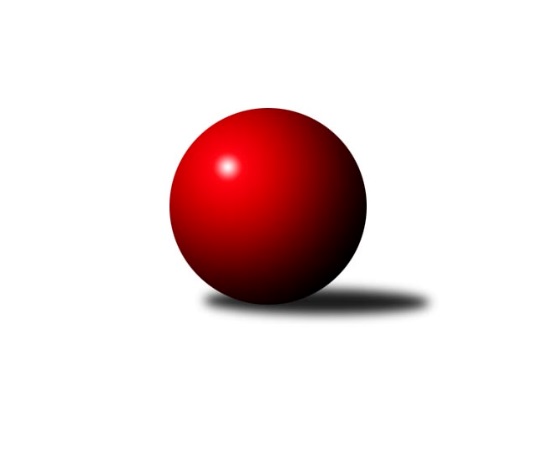 Č.26Ročník 2023/2024	11.4.2024Nejlepšího výkonu v tomto kole: 2681 dosáhlo družstvo: VSK ČVUT Mistrovství Prahy 1 2023/2024Výsledky 26. kolaSouhrnný přehled výsledků:KK Slavia Praha	- AC Sparta B	6:2	2471:2461	7.0:5.0	8.4.SK Žižkov C	- TJ Rudná	1:7	2512:2674	2.0:10.0	10.4.TJ Kobylisy A	- SK Meteor C	6:2	2269:2169	8.0:4.0	11.4.VSK ČVUT 	- TJ Kobylisy B	8:0	2681:2515	8.5:3.5	11.4.SK Uhelné sklady	- KK Konstruktiva C	7:1	2538:2384	9.0:3.0	11.4.SK Meteor Praha B	- SK Žižkov B	6:2	2572:2507	7.0:5.0	11.4.SC Olympia Radotín	- KK DP Praha	6:2	2633:2552	7.0:5.0	11.4.Tabulka družstev:	1.	TJ Rudná	26	19	1	6	133.0 : 75.0 	188.0 : 124.0 	 2568	39	2.	SK Uhelné sklady	26	17	1	8	131.0 : 77.0 	186.5 : 125.5 	 2502	35	3.	SK Meteor Praha B	26	17	1	8	121.0 : 87.0 	169.5 : 142.5 	 2519	35	4.	SK Žižkov C	26	17	0	9	126.5 : 81.5 	181.5 : 130.5 	 2544	34	5.	SK Žižkov B	26	15	2	9	112.5 : 95.5 	172.5 : 139.5 	 2532	32	6.	SC Olympia Radotín	26	15	1	10	116.0 : 92.0 	161.0 : 151.0 	 2540	31	7.	TJ Kobylisy A	26	14	1	11	107.0 : 101.0 	154.5 : 157.5 	 2482	29	8.	KK Konstruktiva C	26	12	2	12	105.0 : 103.0 	154.0 : 158.0 	 2502	26	9.	TJ Kobylisy B	26	12	2	12	99.0 : 109.0 	154.0 : 158.0 	 2452	26	10.	VSK ČVUT	26	9	1	16	88.5 : 119.5 	139.5 : 172.5 	 2488	19	11.	KK Slavia Praha	26	8	1	17	88.0 : 120.0 	148.0 : 164.0 	 2483	17	12.	SK Meteor C	26	7	2	17	78.0 : 130.0 	129.5 : 182.5 	 2368	16	13.	KK DP Praha	26	6	2	18	74.0 : 134.0 	116.5 : 195.5 	 2443	14	14.	AC Sparta B	26	5	1	20	76.5 : 131.5 	129.0 : 183.0 	 2446	11Podrobné výsledky kola:	 KK Slavia Praha	2471	6:2	2461	AC Sparta B	Karel Vaňata	 	 209 	 209 		418 	 2:0 	 409 	 	205 	 204		Vladimíra Pavlatová	Aleš Jungmann	 	 208 	 222 		430 	 1:1 	 413 	 	222 	 191		Tomáš Sůva	Petr Knap	 	 204 	 189 		393 	 1:1 	 394 	 	182 	 212		Zdeněk Cepl	Filip Knap	 	 227 	 232 		459 	 2:0 	 422 	 	206 	 216		Kamila Svobodová	Tomáš Jiránek	 	 181 	 188 		369 	 0:2 	 422 	 	206 	 216		Jan Vácha	Jan Václavík	 	 194 	 208 		402 	 1:1 	 401 	 	210 	 191		Vít Fikejzlrozhodčí: vedNejlepší výkon utkání: 459 - Filip Knap	 SK Žižkov C	2512	1:7	2674	TJ Rudná	Tomáš Pokorný	 	 200 	 205 		405 	 0:2 	 465 	 	236 	 229		Ludmila Erbanová	Hana Dragounová	 	 193 	 214 		407 	 0:2 	 434 	 	214 	 220		Miluše Kohoutová	Tomáš Homolka	 	 170 	 193 		363 	 0:2 	 451 	 	219 	 232		Marek Dvořák	Stanislava Sábová	 	 204 	 219 		423 	 0:2 	 454 	 	228 	 226		Jiří Spěváček	Pavel Váňa	 	 196 	 238 		434 	 0:2 	 462 	 	219 	 243		Jan Rokos	Jaroslav Pýcha	 	 258 	 222 		480 	 2:0 	 408 	 	190 	 218		Jaromír Bokrozhodčí:  Vedoucí družstevNejlepší výkon utkání: 480 - Jaroslav Pýcha	 TJ Kobylisy A	2269	6:2	2169	SK Meteor C	Jaromír Žítek	 	 190 	 209 		399 	 2:0 	 337 	 	169 	 168		Ivana Vlková	Václav Bouchal	 	 167 	 187 		354 	 1:1 	 379 	 	202 	 177		Jindra Pokorná	Lubomír Chudoba	 	 212 	 181 		393 	 1:1 	 385 	 	179 	 206		Josef Tesař	Pavel Mezek	 	 166 	 170 		336 	 0:2 	 387 	 	207 	 180		Přemysl Šámal	Karel Mašek	 	 199 	 213 		412 	 2:0 	 364 	 	193 	 171		Jan Petráček	Pavel Červinka	 	 163 	 212 		375 	 2:0 	 317 	 	154 	 163		Josef Jurášekrozhodčí:  Vedoucí družstevNejlepší výkon utkání: 412 - Karel Mašek	 VSK ČVUT 	2681	8:0	2515	TJ Kobylisy B	Richard Glas	 	 233 	 244 		477 	 2:0 	 440 	 	218 	 222		Pavel Moravec	Adam Vejvoda	 	 213 	 243 		456 	 2:0 	 420 	 	210 	 210		Petr Moravec	Milan Vejvoda	 	 237 	 212 		449 	 1:1 	 435 	 	219 	 216		Robert Kratochvíl	Jiří Škoda	 	 211 	 223 		434 	 1.5:0.5 	 376 	 	153 	 223		Jan Nowak	Pavel Jahelka	 	 214 	 219 		433 	 1:1 	 419 	 	195 	 224		Zdeněk Šrot	Jiří Piskáček	 	 220 	 212 		432 	 1:1 	 425 	 	204 	 221		Michal Matyskarozhodčí:  Vedoucí družstevNejlepší výkon utkání: 477 - Richard Glas	 SK Uhelné sklady	2538	7:1	2384	KK Konstruktiva C	Markéta Rajnochová	 	 217 	 212 		429 	 2:0 	 385 	 	198 	 187		Karel Hybš	Adam Rajnoch	 	 198 	 197 		395 	 1:1 	 400 	 	194 	 206		Petr Barchánek	Pavel Černý	 	 218 	 196 		414 	 1:1 	 387 	 	178 	 209		Petra Vesecká	Martin Novák	 	 234 	 226 		460 	 2:0 	 391 	 	206 	 185		Stanislav Vesecký	Dana Školová	 	 209 	 212 		421 	 2:0 	 408 	 	200 	 208		Samuel Fujko	Tomáš Dvořák	 	 218 	 201 		419 	 1:1 	 413 	 	190 	 223		Ivan Haraštarozhodčí:  Vedoucí družstevNejlepší výkon utkání: 460 - Martin Novák	 SK Meteor Praha B	2572	6:2	2507	SK Žižkov B	Jiří Novotný	 	 224 	 206 		430 	 1:1 	 442 	 	220 	 222		Josef Gebr	Ctirad Dudycha	 	 193 	 203 		396 	 0:2 	 433 	 	211 	 222		Irini Sedláčková	Pavel Novák	 	 234 	 218 		452 	 2:0 	 404 	 	207 	 197		Anna Sailerová	Michal Franc	 	 193 	 240 		433 	 1:1 	 413 	 	213 	 200		Jan Neckář	David Dittrich	 	 224 	 210 		434 	 2:0 	 426 	 	221 	 205		Miloslav Všetečka	Luboš Polanský	 	 204 	 223 		427 	 1:1 	 389 	 	212 	 177		Stanislav Schuhrozhodčí: Michal FrancNejlepší výkon utkání: 452 - Pavel Novák	 SC Olympia Radotín	2633	6:2	2552	KK DP Praha	Robert Asimus	 	 221 	 229 		450 	 2:0 	 414 	 	200 	 214		Jan Novák	Vladimír Zdražil	 	 203 	 249 		452 	 1:1 	 401 	 	205 	 196		Jaroslav Vondrák	Pavel Dvořák	 	 210 	 254 		464 	 2:0 	 408 	 	204 	 204		Jindřich Habada	Jiří Ujhelyi	 	 203 	 196 		399 	 0:2 	 457 	 	232 	 225		Petra Švarcová	Petr Dvořák	 	 219 	 198 		417 	 0:2 	 466 	 	237 	 229		Jiří Brada	Vojtěch Zlatník	 	 234 	 217 		451 	 2:0 	 406 	 	209 	 197		Jindřich Málekrozhodčí:  Vedoucí družstevNejlepší výkon utkání: 466 - Jiří BradaPořadí jednotlivců:	jméno hráče	družstvo	celkem	plné	dorážka	chyby	poměr kuž.	Maximum	1.	Pavel Červinka 	TJ Kobylisy A	461.74	309.3	152.5	2.1	11/11	(524)	2.	Ludmila Erbanová 	TJ Rudná	455.70	306.2	149.5	2.4	10/11	(497)	3.	Robert Asimus 	SC Olympia Radotín	446.49	305.8	140.7	4.0	11/11	(492)	4.	Vladimír Zdražil 	SC Olympia Radotín	443.56	303.0	140.5	5.3	9/11	(483)	5.	David Dittrich 	SK Meteor Praha B	440.69	295.5	145.2	3.5	11/11	(493)	6.	Miloslav Všetečka 	SK Žižkov B	437.90	298.4	139.5	4.5	8/11	(490)	7.	Stanislav Vesecký 	KK Konstruktiva C	437.56	302.4	135.2	6.5	11/11	(505)	8.	Hana Dragounová 	SK Žižkov C	437.17	292.3	144.9	4.0	8/11	(492)	9.	Filip Knap 	KK Slavia Praha	436.71	301.2	135.5	5.4	11/11	(477)	10.	Vladimíra Pavlatová 	AC Sparta B	436.62	302.0	134.6	5.9	11/11	(484)	11.	Pavel Novák 	SK Meteor Praha B	435.60	293.0	142.6	5.7	10/11	(489)	12.	Zdeněk Novák 	KK Slavia Praha	435.26	299.5	135.7	6.9	10/11	(470)	13.	Aleš Jungmann 	KK Slavia Praha	434.06	296.5	137.5	5.5	11/11	(471)	14.	Luboš Polanský 	SK Meteor Praha B	434.03	295.4	138.7	4.8	9/11	(488)	15.	Miluše Kohoutová 	TJ Rudná	433.78	301.7	132.1	6.2	11/11	(484)	16.	Karel Mašek 	TJ Kobylisy A	433.18	298.9	134.3	6.2	9/11	(477)	17.	Tomáš Pokorný 	SK Žižkov C	431.48	304.2	127.2	8.0	10/11	(481)	18.	Tomáš Dvořák 	SK Uhelné sklady	430.42	301.9	128.5	7.5	11/11	(477)	19.	Vojtěch Zlatník 	SC Olympia Radotín	428.96	297.0	131.9	5.3	9/11	(472)	20.	Stanislav Schuh 	SK Žižkov B	428.45	295.7	132.8	5.6	11/11	(467)	21.	Pavel Dvořák 	SC Olympia Radotín	427.83	298.0	129.9	7.9	10/11	(491)	22.	Jiří Spěváček 	TJ Rudná	427.54	295.5	132.1	6.5	10/11	(475)	23.	Martin Novák 	SK Uhelné sklady	427.41	303.3	124.1	8.3	10/11	(470)	24.	Jan Knyttl 	VSK ČVUT 	427.22	289.3	137.9	5.5	10/11	(475)	25.	Jan Neckář 	SK Žižkov B	427.05	299.2	127.9	6.8	11/11	(476)	26.	Jaroslav Pýcha 	SK Žižkov C	426.92	294.0	132.9	6.0	11/11	(483)	27.	Miroslav Viktorin 	AC Sparta B	426.60	300.6	126.0	8.1	8/11	(465)	28.	Jan Hloušek 	SK Uhelné sklady	425.77	294.4	131.4	5.6	11/11	(475)	29.	Pavel Váňa 	SK Žižkov C	425.36	287.8	137.6	7.1	11/11	(488)	30.	Pavel Jahelka 	VSK ČVUT 	424.79	298.5	126.3	8.7	11/11	(492)	31.	Jiří Piskáček 	VSK ČVUT 	423.57	294.7	128.9	8.9	10/11	(481)	32.	Jan Rokos 	TJ Rudná	423.27	296.6	126.7	7.3	11/11	(523)	33.	Irini Sedláčková 	SK Žižkov B	422.44	296.0	126.5	8.6	10/11	(471)	34.	Karel Hybš 	KK Konstruktiva C	421.45	290.5	130.9	6.1	10/11	(477)	35.	Ctirad Dudycha 	SK Meteor Praha B	421.07	298.3	122.7	8.6	11/11	(481)	36.	Pavel Moravec 	TJ Kobylisy B	420.49	293.6	126.9	7.4	11/11	(465)	37.	Karel Vaňata 	KK Slavia Praha	419.82	290.6	129.3	8.0	11/11	(454)	38.	Jiří Brada 	KK DP Praha	419.68	296.1	123.6	7.5	10/11	(487)	39.	Jiří Novotný 	SK Meteor Praha B	419.44	291.2	128.3	9.7	10/11	(463)	40.	Stanislava Sábová 	SK Žižkov C	418.21	292.3	125.9	6.8	10/11	(473)	41.	Michal Matyska 	TJ Kobylisy B	417.47	294.0	123.5	8.0	10/11	(461)	42.	Robert Kratochvíl 	TJ Kobylisy B	417.39	284.8	132.5	6.5	11/11	(461)	43.	Martin Lukáš 	SK Žižkov B	417.00	287.3	129.8	6.0	8/11	(443)	44.	Petra Švarcová 	KK DP Praha	416.84	291.5	125.4	8.3	10/11	(465)	45.	Adam Rajnoch 	SK Uhelné sklady	416.66	290.5	126.2	8.9	8/11	(475)	46.	Adam Vejvoda 	VSK ČVUT 	416.55	287.0	129.5	8.3	11/11	(485)	47.	Markéta Rajnochová 	SK Uhelné sklady	416.10	290.7	125.4	6.9	10/11	(444)	48.	Anna Sailerová 	SK Žižkov B	415.89	288.0	127.9	7.8	9/11	(459)	49.	Petr Barchánek 	KK Konstruktiva C	414.58	293.8	120.7	6.8	11/11	(484)	50.	Samuel Fujko 	KK Konstruktiva C	414.53	290.7	123.9	9.1	11/11	(490)	51.	Jaromír Bok 	TJ Rudná	414.10	284.1	130.0	7.6	8/11	(468)	52.	Ivan Harašta 	KK Konstruktiva C	414.01	291.7	122.3	8.6	10/11	(462)	53.	Milan Vejvoda 	VSK ČVUT 	411.93	286.0	125.9	8.9	11/11	(481)	54.	Pavel Strnad 	TJ Rudná	411.73	287.7	124.1	7.0	10/11	(469)	55.	Václav Bouchal 	TJ Kobylisy A	411.22	288.6	122.6	10.0	11/11	(452)	56.	Jan Nowak 	TJ Kobylisy B	411.10	288.5	122.6	10.2	11/11	(454)	57.	Jindra Pokorná 	SK Meteor C	410.14	285.4	124.7	8.7	11/11	(500)	58.	Jaroslav Vondrák 	KK DP Praha	409.96	293.1	116.8	10.2	8/11	(441)	59.	Petr Dvořák 	SC Olympia Radotín	409.03	290.2	118.8	10.3	10/11	(480)	60.	Jindřich Habada 	KK DP Praha	408.86	290.0	118.9	9.9	8/11	(448)	61.	Petr Moravec 	TJ Kobylisy B	407.38	283.3	124.1	9.0	10/11	(433)	62.	Luboš Soukup 	SK Meteor Praha B	406.14	290.6	115.5	11.3	10/11	(462)	63.	Přemysl Šámal 	SK Meteor C	405.62	287.8	117.9	10.1	10/11	(453)	64.	Jan Novák 	KK DP Praha	404.13	283.3	120.8	9.3	10/11	(485)	65.	Ivana Vlková 	SK Meteor C	402.19	281.9	120.3	9.8	9/11	(449)	66.	Pavel Černý 	SK Uhelné sklady	401.67	289.8	111.9	9.1	8/11	(456)	67.	Josef Tesař 	SK Meteor C	400.92	289.8	111.1	11.0	10/11	(451)	68.	Jindřich Málek 	KK DP Praha	400.39	281.3	119.1	9.1	11/11	(470)	69.	Jan Václavík 	KK Slavia Praha	398.81	281.6	117.2	7.5	9/11	(441)	70.	Vít Fikejzl 	AC Sparta B	398.72	284.5	114.3	10.3	10/11	(473)	71.	Josef Gebr 	SK Žižkov B	398.61	283.7	114.9	8.9	10/11	(442)	72.	Kamila Svobodová 	AC Sparta B	398.36	282.7	115.6	9.6	11/11	(457)	73.	Jan Vácha 	AC Sparta B	397.60	277.7	119.9	9.4	9/11	(432)	74.	Zdeněk Šrot 	TJ Kobylisy B	397.15	282.6	114.6	12.0	11/11	(463)	75.	Petra Vesecká 	KK Konstruktiva C	394.30	277.8	116.5	10.0	11/11	(443)	76.	Jiří Ujhelyi 	SC Olympia Radotín	391.31	279.1	112.2	12.1	8/11	(431)	77.	Zdeněk Cepl 	AC Sparta B	390.65	279.1	111.6	11.5	11/11	(439)	78.	Miroslav Tomeš 	KK DP Praha	390.60	279.2	111.4	11.6	10/11	(457)	79.	Lubomír Chudoba 	TJ Kobylisy A	389.32	281.0	108.3	12.1	10/11	(431)	80.	Josef Jurášek 	SK Meteor C	380.23	275.0	105.2	14.3	10/11	(449)	81.	Jan Petráček 	SK Meteor C	375.86	267.2	108.6	12.1	10/11	(450)	82.	Vladimír Kohout 	TJ Kobylisy A	370.00	273.4	96.6	15.9	8/11	(402)		Tomáš Herman 	SK Žižkov C	483.00	326.0	157.0	4.0	1/11	(483)		Milan Mareš 	KK Slavia Praha	473.00	305.5	167.5	5.0	1/11	(482)		Štěpán Fatka 	TJ Rudná	460.00	318.0	142.0	3.0	1/11	(460)		Pavel Kasal 	TJ Rudná	444.17	305.0	139.1	4.9	6/11	(481)		Marek Dvořák 	TJ Rudná	444.00	297.8	146.3	3.3	4/11	(455)		Miroslav Míchal 	SK Uhelné sklady	437.46	298.6	138.9	7.3	6/11	(485)		Jiří Škoda 	VSK ČVUT 	436.00	298.0	138.0	6.7	1/11	(453)		Martin Dubský 	AC Sparta B	434.83	296.0	138.8	5.0	2/11	(465)		Tomáš Kazimour 	SK Žižkov C	433.98	298.0	135.9	6.7	7/11	(495)		David Knoll 	VSK ČVUT 	432.25	300.3	132.0	7.5	4/11	(465)		Jaroslav Pleticha  ml.	KK Konstruktiva C	428.67	292.3	136.3	4.7	1/11	(437)		Libuše Zichová 	KK Konstruktiva C	428.00	294.0	134.0	6.0	1/11	(428)		Martin Pondělíček 	SC Olympia Radotín	425.39	292.1	133.3	6.6	7/11	(494)		Vojtěch Vojtíšek 	TJ Kobylisy A	423.89	304.8	119.1	7.6	3/11	(447)		Josef Málek 	KK DP Praha	421.33	307.3	114.0	12.0	3/11	(434)		Vladimír Dvořák 	SK Meteor Praha B	421.25	305.3	116.0	5.8	2/11	(441)		Jiří Kuděj 	SK Uhelné sklady	421.00	298.0	123.0	6.0	1/11	(421)		Tomáš Sůva 	AC Sparta B	417.75	286.8	131.0	5.8	2/11	(450)		Petra Šimková 	SC Olympia Radotín	417.50	293.0	124.5	8.0	2/11	(438)		Martin Povolný 	SK Meteor C	416.00	284.0	132.0	13.0	1/11	(416)		Richard Glas 	VSK ČVUT 	415.87	289.1	126.8	6.5	6/11	(477)		Tomáš Eštók 	KK Konstruktiva C	415.75	289.5	126.3	6.5	2/11	(434)		Martin Šimek 	SC Olympia Radotín	414.67	291.7	123.0	10.0	3/11	(428)		Pavel Mezek 	TJ Kobylisy A	414.01	285.1	128.9	7.3	7/11	(443)		Stanislav Řádek 	AC Sparta B	413.00	290.5	122.5	9.5	2/11	(424)		Jan Pozner 	SK Meteor C	410.00	281.0	129.0	8.0	1/11	(410)		Roman Tumpach 	SK Uhelné sklady	409.07	281.3	127.7	8.5	3/11	(424)		Josef Pokorný 	SK Žižkov C	408.26	283.8	124.5	7.4	5/11	(481)		Petr Knap 	KK Slavia Praha	406.93	282.5	124.4	9.6	7/11	(467)		Jan Neckář  ml.	SK Žižkov B	406.73	280.9	125.8	8.7	3/11	(463)		Karel Sedláček 	TJ Kobylisy A	406.33	282.5	123.8	9.2	6/11	(449)		Karel Erben 	TJ Kobylisy B	406.00	272.0	134.0	4.0	1/11	(406)		Miloslava Žďárková 	SK Žižkov C	403.00	274.0	129.0	10.0	1/11	(403)		Michal Truksa 	SK Žižkov C	401.00	280.3	120.8	9.9	4/11	(424)		Dana Školová 	SK Uhelné sklady	398.75	281.8	117.0	8.8	4/11	(421)		Jan Červenka 	AC Sparta B	397.53	279.1	118.4	10.2	5/11	(428)		Jaromír Žítek 	TJ Kobylisy A	396.24	284.0	112.2	12.9	6/11	(425)		Josef Kučera 	SK Meteor C	394.86	285.6	109.3	14.4	1/11	(412)		Radek Pauk 	SC Olympia Radotín	394.38	278.0	116.4	8.4	2/11	(437)		Jana Procházková 	SK Žižkov B	393.00	283.5	109.5	12.5	1/11	(409)		Zdeněk Míka 	SK Meteor C	391.47	290.4	101.0	13.4	6/11	(445)		Luboš Kocmich 	VSK ČVUT 	391.00	265.0	126.0	6.0	1/11	(391)		Přemysl Jonák 	KK Slavia Praha	390.00	280.0	110.0	7.3	2/11	(412)		Zbyněk Lébl 	KK Konstruktiva C	386.75	276.0	110.8	8.3	2/11	(442)		Jaroslav Michálek 	KK DP Praha	385.75	269.5	116.3	10.8	4/11	(415)		Tomáš Jiránek 	KK Slavia Praha	382.50	281.9	100.6	13.0	7/11	(440)		Jiří Tencar 	VSK ČVUT 	374.25	277.8	96.5	13.0	4/11	(405)		Lucie Mičanová 	TJ Rudná	374.00	264.5	109.5	7.5	2/11	(375)		Miroslav Kochánek 	VSK ČVUT 	369.80	274.4	95.4	17.0	5/11	(423)		Jan Kosík 	VSK ČVUT 	369.00	290.0	79.0	20.0	1/11	(369)		Martin Smetana 	SK Meteor C	368.00	284.0	84.0	21.0	1/11	(368)		Josef Mach 	TJ Kobylisy B	366.83	273.5	93.3	15.3	3/11	(385)		Tomáš Rejpal 	VSK ČVUT 	365.00	278.0	87.0	18.0	1/11	(365)		Jiří Lankaš 	AC Sparta B	360.50	250.5	110.0	12.5	2/11	(390)		Michal Franc 	SK Meteor Praha B	360.35	265.6	94.8	16.4	5/11	(433)		Anna Nowaková 	TJ Kobylisy B	353.50	254.5	99.0	14.0	2/11	(410)		Tomáš Homolka 	SK Žižkov C	352.67	261.7	91.0	18.7	3/11	(363)		Tomáš Kuneš 	VSK ČVUT 	332.00	245.0	87.0	17.0	1/11	(332)		Marek Sedláček 	SK Uhelné sklady	313.00	271.0	42.0	33.0	1/11	(313)Sportovně technické informace:Starty náhradníků:registrační číslo	jméno a příjmení 	datum startu 	družstvo	číslo startu27725	Tomáš Homolka	10.04.2024	SK Žižkov C	3x22027	Marek Dvořák	10.04.2024	TJ Rudná	2x22752	Dana Školová	11.04.2024	SK Uhelné sklady	3x25900	Tomáš Sůva	08.04.2024	AC Sparta B	3x21760	Jiří Škoda	11.04.2024	VSK ČVUT 	5x
Hráči dopsaní na soupisku:registrační číslo	jméno a příjmení 	datum startu 	družstvo	Program dalšího kola:Nejlepší šestka kola - absolutněNejlepší šestka kola - absolutněNejlepší šestka kola - absolutněNejlepší šestka kola - absolutněNejlepší šestka kola - dle průměru kuželenNejlepší šestka kola - dle průměru kuželenNejlepší šestka kola - dle průměru kuželenNejlepší šestka kola - dle průměru kuželenNejlepší šestka kola - dle průměru kuželenPočetJménoNázev týmuVýkonPočetJménoNázev týmuPrůměr (%)Výkon6xJaroslav PýchaŽižkov C4804xFilip KnapSlavia114.024592xRichard GlasČVUT4774xMartin NovákUS Praha113.264605xJiří BradaDP Praha4665xJaroslav PýchaŽižkov C110.8848011xLudmila ErbanováRudná4651xRichard GlasČVUT110.84772xPavel DvořákRadotín4645xJiří BradaDP Praha108.114666xJan RokosRudná4625xKarel MašekKobylisy A107.87412